SCHEDA PROGETTUALEPARTE APRESENTAZIONE COMPLESSIVA DEGLI INTERVENTI E DEL PARTENARIATO(DA COMPILARE A CURA DELL’ENTE PROPONENTE)TITOLO DEL PROGETTOEnte capofila del progetto CHE SVOLGERA’ IL RUOLO DI HUBESPERIENZA DEL SOGGETTO CAPOFILA (allegare carta dei servizi se presente e/o curriculum ente)RESPONSABILE DELL’ATTUAZIONE DEL PROGETTODESCRIZIONE DELL’ASSETTO ORGANIZZATIVODescrivere la governance multilivello secondo il modello Hub e Spoke previsto dalla DGR n. 1507/2023 evidenziando ruoli, compiti, modalità di raccordo e dislocazione territoriale dei soggetti della rete con l’indicazione degli orari di apertura considerando le 18 ore settimanali indicate in DGR. Nel caso l’apertura sia coperta a livello di rete, indicare la modalità organizzativa.DURATA DEL PROGETTO PARTE BPROPOSTA PROGETTUALEANALISI DEL TERRITORIO E DEL FABBISOGNO DELLE FAMIGLIE RILEVATODESCRIZIONE DETTAGLIATA DELL’ASSETTO GESTIONALE E DEI SERVIZI OFFERTIDescrivere gli interventi previsti dalla rete distinguendo il ruolo dell’Hub e di tutti gli Spoke evidenziando e descrivendo le modalità attuative per i servizi di base e per quelli integrativi. Descrivere, inoltre, le metodologie di intervento e l’organizzazione delle attività (es. orari di apertura, numero e tipologia di personale impiegato, struttura, …) secondo le indicazioni della DGR 1507/2023. In particolare, nella descrizione dei servizi integrativi, si chiede di indicare la tipologia ed il numero di destinatari a cui ci si rivolge. Si chiede di dettagliare anche le azioni che prevedono un coinvolgimento attivo delle famiglie. Indicare se si prevede di richiedere ai destinatari delle attività una compartecipazione economica.Attività dell’Hub: descrivere gli interventi dell’Hub con particolare attenzione ai servizi base, al ruolo di coordinamento gestionale, alla gestione amministrativa e all’attività di formazione rivolta ai soggetti della rete. Indicare se svolge servizi integrative e quali secondo lo schema sotto indicato. Esplicitare, inoltre, se sono presenti il coordinatore e il responsabile della funzione amministrativa con le caratteristiche previste dalla DGR. Precisare se è già presente una carta dei servizi e/o se è in corso di redazione.Attività degli Spoke: per ogni Spoke presente si dovranno descrivere i servizi base svolti (se previsti), i servizi integrativi e le attività ulteriori esplicitando le esigenze peculiari a cui si intende rispondere. Dovrà inoltre essere indicato il personale impiegato per lo svolgimento delle attività e se le attività prevedono collaborazioni strutturate con soggetti non in rete.SPOKE 1:servizi base: Descrizione attivitàTempistica di realizzazioneN° e tipologia di personale impiegatoOre di servizio totaliPartner coinvolti e budget ipotizzatoTipologia e numero di destinatari previsti (precisare se nuclei famigliari o singoli)Servizi integrativi:1_____________ (titolo) –   Codice identificativo Descrizione attività (indicando se si tratta di nuovo intervento oppure se interventi già presenti messi in rete)Tempistica di realizzazioneObiettivo specifico e risultato attesoN° e tipologia di personale impiegatoOre di servizio totaliPartner coinvolti e budget ipotizzatoTipologia e numero di destinatari previsti (precisare se nuclei famigliari o singoli)…………………SPOKE 2:servizi base: Descrizione attivitàTempistica di realizzazioneN° e tipologia di personale impiegatoOre di servizio totaliPartner coinvolti e budget ipotizzatoTipologia e numero di destinatari previsti (precisare se nuclei famigliari o singoli)Servizi integrativi:1_____________ (titolo) –   Codice identificativo Descrizione (indicando se si tratta di nuovo intervento oppure se interventi già presenti messi in rete)Tempistica di realizzazioneObiettivo specifico e risultato attesoN° e tipologia di personale impiegatoOre di servizio totaliPartner coinvolti e budget ipotizzatoTipologia e numero di destinatari previsti (precisare se nuclei famigliari o singoli)…………………PERSONALE DEDICATO (descrivere i profili professionali individuati/l’attività di riferimento e se lavorano per hub, spoke o entrambi)SEDI E MODALITA’ DI COMUNICAZIONE (descrivere orari, modalità di accesso da parte delle famiglie nel caso di spazi condivisi con altri servizi indicare le modalità di condivisione)FASI DEL PROGETTOIndicare per ciascuna fase del progetto: gli obiettivi, le attività (specificando se servizi di base o integrativi e, in tal caso inserire il numero indicato nella tabella precedente) previste ed i risultati corrispondenti (compilare una riga per ogni fase del progetto)COMPOSIZIONE TAVOLO DI COORDINAMENTO DI PROGETTO (dettagliare i componenti, i ruoli e il modello di funzionamento)INTEGRAZIONE DELLE AZIONI PROGETTUALI CON IL SISTEMA SOCIOSANITARIO, LA PROGRAMMAZIONE TERRITORIALE, I PIANI DI CONCILIAZIONE, IL SISTEMA SCOLASTICO/EDUCATIVO E ALTRE RETI PRESENTI SUL TERRITORIOPRESENZA DI UNA SCHEDA PROGETTUALE PER LE FAMIGLIE□ Si □ NoAllegare un facsimile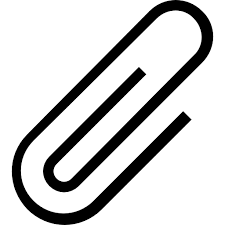 STRUMENTI E INDICATORI DI MONITORAGGIO DELLE ATTIVITA’Piano dei contiIl Legale Rappresentante o Soggetto delegato alla firmaNome e Cognome: Indirizzo e-mail: Telefono: Data di avvio gg/mm/aa  e data di conclusione  gg/mm/aa  FaseDurataObiettivoAttività previsteRisultati attesi123…VOCI DI COSTO IMPORTO IMPORTO A Costi del personale interno ed esterno€ B Altri costi (diretti diversi dal personale e indiretti)€ C TOTALE CONTRIBUTO PUBBLICO al massimo 70% del costo totale ammissibile€    [C=A+B]D Valorizzazione di personale già dipendente degli enti appartenenti alla rete impiegato nell’attuazione del progetto€ EValorizzazione del lavoro volontario€FQuota economica€G TOTALE COFINANZIAMENTO del capofila e dei partner effettivi (almeno 30% del costo totale ammissibile [ €  [G=D+E+F]HTOTALE COSTO PROGETTO€    [H=C+G]